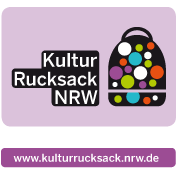 https://www.musenkuss-koeln.de/programme/nrw-landesprogramm-kulturrucksackStadt Köln, 40, 50605 KölnAmt für Schulentwicklung 
, Auskunft 
 , Zimmer  
T: -, F: 0221 221-29241 
E-Mail kulturrucksack@stadt-koeln.de Internet www.stadt-koeln.deAmt für Schulentwicklung 
, Auskunft 
 , Zimmer  
T: -, F: 0221 221-29241 
E-Mail kulturrucksack@stadt-koeln.de Internet www.stadt-koeln.deAmt für Schulentwicklung 
, Auskunft 
 , Zimmer  
T: -, F: 0221 221-29241 
E-Mail kulturrucksack@stadt-koeln.de Internet www.stadt-koeln.deAmt für Schulentwicklung 
, Auskunft 
 , Zimmer  
T: -, F: 0221 221-29241 
E-Mail kulturrucksack@stadt-koeln.de Internet www.stadt-koeln.deDatenschutzerklärung „Kulturrucksack NRW“Ich bin mit der Speicherung und Veröffentlichung meiner personenbezogenen Daten (u.a. Name, Kontaktdaten wie E-Mail und/oder Telefonnummer) einverstanden, die im Rahmen des Landesprogramms „Kulturrucksack NRW“ für die Veröffentlichung auf der Homepage des Kulturrucksacks NRW (z.B. für Termine im Kultur-Planer oder Projektberichte im Blog) und/oder innerhalb von Werbemedien (z.B. Programmflyern) vorgesehen sind. Ich bin nicht mit einer Speicherung oder Veröffentlichung meiner personenbezogenen 
Daten einverstanden.Die Datenschutzerklärung unter www.kulturrucksack.nrw.de/info/datenschutz habe ich zur Kenntnis genommen.Name, Vorname: ________________________________________________________ggfs. kultur- bzw. medienpädagogische 
Facheinrichtung: ________________________________________________________Datum, Unterschrift:  _____________________________________________________